ROMÂNIA MUNICIPIUL LUPENI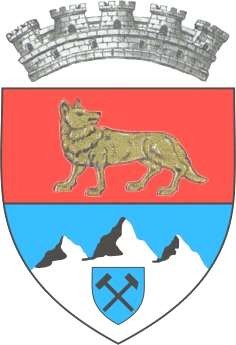 Codul de identificare fiscală: 4375046	Nr.4/ .................../…..................................Adresă/Cont IBAN/tel/fax/e-mailOperat rol ......................................Se depune lunar, până cel târziu data de 10 inclusiv, pentru luna anterioarăDECLARAŢIE – DECONTprivind sumele încasate reprezentând taxa hotelieră,Subsemnatul(a)1	.......................................................................................................................Subscrisa   .............................................................................,   cu   sediul   în   ROMÂNIA/	,judeţul	...........................,	codul	poştal	............,	municipiul/oraşul/comuna.................................................., satul/sectorul .................................., str. ..............................................nr. ......, bl. ......, sc. ......., et. ......, ap. ....., identificat prin B.I./C.I./C.I.P./Paşaport seria	nr..................................., C.I.F.2 .................................., tel./fax	,e-mail ..........................................., reprezentată prin ...................................................................3, încalitate de proprietar/coproprietar/mandatar/acţionar unic/asociat/administrator/împuternicit cu domiciliul fiscal în ROMÂNIA/................................, judeţul..................................., codul poştal........, municipiul/oraşul/comuna ......................................, satul/sectorul .................................., str................................................ nr. ......, bl. ......, sc. ......., et. ......, ap. ....., identificat prinB.I./C.I./C.I.P./Paşaport seria ...... nr. ........, C.I.F. ......................, tel./fax ..........................., e-mail......................................, declar că taxa hotelieră încasată în luna ..................../............., de către unitatea hotelieră	……………..................................................………………………	situată	la	adresa………………………...……………….................., a fost în sumă de	lei şi s-a vărsatla bugetul local cu ordinul de plată/chitanţa/mandat poştal ......................../.............................. în contul nr.............................................................................................Taxa hotelieră s-a  determinat pe baza cotei de 2 % stabilită prin  Hotărârea Consiliului.Local nr..162/2016 la tarifele de cazare practicate pentru fiecare noapte de cazare.Prin semnarea prezentei am luat cunoştinţă că declararea necorespunzătoare adevărului se pedepseşte conform legii penale, cele declarate fiind corecte şi complete..................................................................................(data întocmirii declaraţiei)Reprezentantul legal,		Seful compartimentului contabil, L.S...................................……………	L.S...................................……………(prenumele, numele şi semnătura)	(prenumele, numele şi semnătura)NOTĂ: În situaţia în care la nivelul unei unităţi administrativ-teritoriale/sector al municipiului Bucureşti, un contribuabil deţine mai multe unităţi hoteliere, prezenta declaraţie-decont se depune pentru fiecare unitate hotelieră în parte.1Se completează în cazul persoanelor fizice.2Se completează: codul de identificare fiscală (codul numeric personal, numărul de identificare fiscală, după caz).3Se completează în cazul persoanelor juridice.